Anmeldung als Praktikumslehrperson PHSG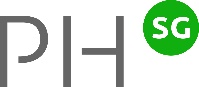 Praktika im ersten Studienjahr 2023/24Bitte im "PlatzFinder" hochladen oder zurück an: bps.primar@phsg.ch oder PHSG, Sekretariat Berufspraktische Studien, Seminarstrasse 27, 9400 RorschachBlockpraktika: (Tandempraktikum)			Öffnung PlatzFinder:	Versand Einladung:Praktikum 1: 23.10. – 03.11.23, Hospitation: individuell	13.06.23		21.08.23Praktikum 2: 08.01. – 23.01.24			22.09.23		09.11.23Praktikum 3: 27.05. – 07.06.24, Hospitationstag: 21.05.24	22.02.24		20.03.24Einführungsveranstaltung für Praktikumslehrpersonen:Praktikum 1: 07.09.23Praktikum 2: 27.11.23Praktikum 3: 04.04.24Schwerpunkte des Praktikums:Praktikum 1: Kinderbeobachtung, Lehr-Lernformen (erzählen, vorlesen, erklären, vorzeigen)Praktikum 2: Erkundungsprojekt, Planung und Durchführung von Lektionen nach Auftrag der Praktikumslehrperson                     (kleine Unterrichtsreihe)Praktikum 3: Unterrichtsreihe in Sprache und MathematikBewertung: Mit Hilfe eines Bewertungsbogens (ankreuzen und Bemerkungen)Entschädigung:	 Entschädigung	Fr. 700.- für das ganze Praktikum.   Bei Übernahme aller drei Praktika im 1. Studienjahr: Zusatzentschädigung von insgesamt Fr. 450.- Name			Vorname		Adresse			PLZ/Ort		Tel. privat			Mobil		Email		Schule			PLZ/Ort		Strasse			Tel. Schule		Klasse/n 2023/24		  Die Schulleitung ist mit meinem Einsatz einverstanden	Unterschrift der Schulleitung:		 Ich übernehme alle drei Praktika und erhalte Zusatzentschädigungen Ich bin bereit, ein Tandem von Studierenden aufzunehmen für das Praktikum 1	vom 23.10. – 03.11.23 Ich bin bereit, ein Tandem von Studierenden aufzunehmen für das Praktikum 2	vom 08.01. – 23.01.24 Ich bin bereit, ein Tandem von Studierenden aufzunehmen für das Praktikum 3	vom 27.05. – 07.06.24Datum:			Unterschrift:		